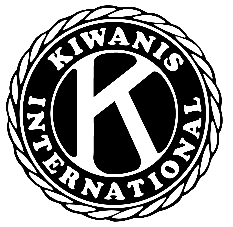 Fermingarskeyti vorið 2019Sendandi:  __________________________________________________________________Undirskrift skeyta: _________________________________________________________________ stk á kr. 500.  Samtals kr. ____________Munið netfangið: skeyti.helgafell@gmail.com, þið fáið svar um móttöku skeytapöntunar.Félagar geta lagt upphæðina beint inn hjá Íslandsbanka:
banki  hb    reikn       kennitala
582   15 82016    630672-0239
Ef þið greiðið í ykkar heimabanka sendið þá kvittun á ofangreint netfang
Ef þið viljið afhenda skeytapöntun og greiða með pening, þá hafið samband við nefndarmenn. (Lúðvík, Guðmund Þór, Sigurjón eða Sigurfinn)Pálmasunnudagur, 14. aprílLaugardagurinn 27. aprílAnna María Lúðvíksdóttir		Kirkjubæjarbraut 3Benóný Friðrik Færseth Jónsson	Sóleyjargata 4Elmar Elí Sighvatsson		Mardalur 6,                                                               					260 ReykjanesbærHerborg Sindradóttir			Bessahraun 16Ívar Bessi Viðarsson			Hátún 4Jón Isak Halldórsson			Skovbrynet 10, 7620 					Lemvig, DanmörkMaría Fönn Frostadóttir		Vallargata 14Katla Arnarsdóttir			Illugagata 43Rakel Rut Friðriksdóttir		Hólagata 30Sara Dröfn Ríkharðsdóttir		Illugagata 3Tanja Björt Jónsdóttir		Vesturgata 93, 						AkranesiÍsak Huginn Héðinsson	Illugagata 56Jón Haukur Kjartansson	Hásteinsvegur 13Jón Ingi Elísson		Hátún 6Kári Marshall Andrason	Hásteinsvegur 18Kári Steinn Helgason	Brekkugata 11Reynir Þór Egilsson		Illugagata 13Ólafur Kristján Kristleifsson	Brimhólabraut 27Sigrún Gígja Sigurjónsdóttir	Höfðavegur 28Skírnir Freyr Birkisson	Foldahraun 37CThelma Rós Eiríksdóttir	Heiðarvegur 11Sunnudagurinn 28. AprílLaugardagurinn 4. maíAron Stefán Ómarsson	Hrauntún 25Erla Dís Davíðsdóttir	Boðaslóð 23Klara Örvarsdóttir	Litlagerði 21Kristján Ingi Kjartansson	Illugagata 11Nökkvi Guðmundsson	Brimhólabraut 33Adrian Smári Gunnarsson Thorarensen	Faxastígur 2BBerta Sigursteinsdóttir			Áshamar 42Einar Róbert Reykfjörð Kristínarson	Faxastígur 15Erika Rún Long				Foldahraun 33Gunnar Valur Karlsson			Túngata 23Helga Lind Halldórsdóttir		Sóleyjargata 7Inga Dan Ingadóttir			Litlagerði 3Jóhann Sigurður Magnússon		Illugagata 54Jón Grétar Jónasson			Hólagata 39Jónatan Árni Óðinsson			Búhamar 33Matthías Björgvin Ásgrímsson		Hásteinsvegur 28Súsanna Karen Gylfadóttir		Höfðavegur 3